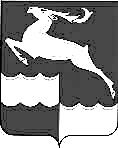 КЕЖЕМСКИЙ РАЙОННЫЙ СОВЕТ ДЕПУТАТОВКРАСНОЯРСКОГО КРАЯРЕШЕНИЕ29.03.2022	 №  19-104                               	г.КодинскО ВНЕСЕНИИ ИЗМЕНЕНИЙ В РЕШЕНИЕ КЕЖЕМСКОГО РАЙОННОГО СОВЕТА ДЕПУТАТОВ ОТ 07.12.2021 № 16-90 «О РАЙОННОМ БЮДЖЕТЕ НА 2022 ГОД И ПЛАНОВЫЙ ПЕРИОД 2023-2024 ГОДОВ»В соответствии со статьями 23, 27 Устава Кежемского района Кежемский районный Совет депутатов РЕШИЛ: 1. Внести в решение Кежемского районного Совета депутатов от 07.12.2021 года № 4-23 «О районном бюджете на 2022 год и плановый период 2023-2024 годов» (Кежемский Вестник, 2021, 14 декабря, № 40 (650)) следующие изменения:1.1. Cтатью 1 изложить в следующей редакции:«1. Утвердить основные характеристики районного бюджета на 2022 год:1) прогнозируемый общий объем доходов районного бюджета в сумме 1 504 051,346 тыс. рублей; 2) общий объем расходов районного бюджета в сумме 1 478 294,253 тыс. рублей; 3) профицит районного бюджета в размере 25 757,093 тыс. рублей;4) источники внутреннего финансирования дефицита районного бюджета на 2022 год в сумме 25 757,093 тыс. рублей согласно приложению 1 к настоящему Решению. 2. Утвердить основные характеристики районного бюджета на 2023 год и на 2024 год:1) прогнозируемый общий объем доходов районного бюджета на 2023 год в сумме 1 331 670,266 тыс. рублей и на 2024 год в сумме 1 334 711,055 тыс. рублей;2) общий объем расходов районного бюджета на 2023 год в сумме 1 331 670,266 тыс. рублей, в том числе условно утвержденные расходы в сумме 16 295,600 тыс. рублей, и на 2024 год в сумме 1 334 711,055 тыс. рублей, в том числе условно утвержденные расходы в сумме 32 975,749 тыс. рублей;3) дефицит районного бюджета на 2023 год в размере 0,000 тыс. рублей и на 2024 год в сумме 0,000тыс. рублей;4) источники внутреннего финансирования дефицита районного бюджета на 2023 год в сумме 0,000 тыс. рублей и на 2024 год в сумме 0,000 тыс. рублей согласно приложению 1 к настоящему Решению.»1.2. Статью 6 изложить в следующей редакции:«Утвердить общий объем средств районного бюджета на исполнение публичных нормативных обязательств Кежемского района на 2022 год в сумме 1 946,341 тыс. рублей, на плановый период 2023-2024 годов в сумме 2 094,626 тыс. рублей ежегодно согласно приложению 6 к настоящему Решению.»1.3. в пункте 3 статьи 12:- абзацы 3-4 исключить;- дополнить абзацами 6-11 следующего содержания:«- на обеспечение первичных мер пожарной безопасности, согласно приложению 16 к настоящему Решению;- на повышение оплаты труда отдельным категориям работников бюджетной сферы Красноярского края, согласно приложению 17 к настоящему Решению;- на создание условий для обеспечения услугами связи малочисленных и труднодоступных населенных пунктов Красноярского края, согласно приложению 18 к настоящему Решению;- на поддержку физкультурно-спортивных клубов по месту жительства, согласно приложению 19 к настоящему Решению;- на устройство плоскостных спортивных сооружений в сельской местности, согласно приложению 20 к настоящему Решению;- на финансирование расходов по передаваемым органами местного самоуправления района осуществления части полномочий органам местного самоуправления поселения, согласно приложению 21 к настоящему решению.»1.4. В статье 16 слова «4 854,000 тыс. рублей ежегодно» заменить словами «в 2022 году в сумме 2 195,167 тыс. рублей, в плановом периоде 2023-2024 годов в сумме 4 854,000 тыс. рублей»;1.5. Дополнить статьей 19.1 следующего содержания:«Статья 19.1 Программа муниципальных внутренних заимствований Кежемского района1. Утвердить программу муниципальных внутренних заимствований Кежемского района на 2022 год и плановый период 2023-2024 годов согласно приложению 22 к настоящему решению.2. Разрешить Администрации Кежемского района в пределах утвержденной Программы муниципальных внутренних заимствований на 2022 год и плановый период 2023-2024 годов привлекать кредиты от кредитных организаций, в пределах сумм, установленных программой внутренних заимствований Кежемского района на 2022 год и плановый период 2023-2024 годов в целях финансирования дефицита районного бюджета.3. Плата за пользование кредитами от кредитных организаций определяется в соответствии с действующим законодательством.»1.6. Приложения 1, 2, 3, 4, 5, 6, 8, 10, 14, 15 к решению изложить в новой редакции согласно приложениям 1, 2, 3, 4, 5, 6, 7, 8, 9, 10 к настоящему решению соответственно.1.7. Приложения 11, 12 исключить.1.8. Дополнить приложениями 16-22 согласно приложениям 11-17 к настоящему решению.2. Контроль за исполнением настоящего решения возложить на комиссию по налогам, бюджету и собственности (Марченко О.Л.).3. Решение вступает в силу в день, следующий за днем его опубликования в газете «Кежемский Вестник».Председатель 					               Кежемского районного				              Совета депутатов                               		        Глава районаН.М. Журавлева 				                             П.Ф. Безматерных